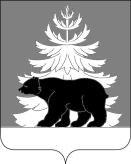 РОССИЙСКАЯ ФЕДЕРАЦИЯИРКУТСКАЯ ОБЛАСТЬАдминистрацияЗиминского районного муниципального образованияП О С Т А Н О В Л Е Н И Еот  18.03.2019              г. Зима                         № 191О назначении публичных слушаний по проекту решения о предоставлении разрешения на отклонение от предельных параметров разрешенного строительства, реконструкции объектов капитального строительстваВ целях выявления и учёта мнения и интересов жителей Услонского муниципального образования по вопросу предоставления разрешения на отклонение от предельных параметров разрешенного строительства, реконструкции объектов капитального строительства, руководствуясь статьями 5.1, 40 Градостроительного кодекса Российской Федерации, статьей 28 Федерального закона от 06.10.2003 г. № 131-ФЗ «Об общих принципах организации местного самоуправления в Российской Федерации», Положением о порядке организации и проведения публичных слушаний по вопросам градостроительной деятельности на территории Зиминского районного муниципального образования, утвержденным решением Думы Зиминского муниципального района от 26.09.2018  № 344, постановлением администрации Зиминского районного муниципаль-ного образования от 28.11.2018 № 1245 "О создании комиссии по землепользованию и застройке Зиминского районного муниципального образования", статьями 15, 22, 46 Устава Зиминского районного муниципального образования, администрация Зиминского районного муниципального образованияПОСТАНОВЛЯЕТ: Назначить публичные слушания по проекту решения о предоставлении разрешения на отклонение от предельных параметров разрешенного строительства, реконструкции объектов капитального строительства, установленных в градостроительном регламенте Правил землепользования и застройки Услонского муниципального образования с основным видом разрешенного использования «Зона для ведения дачного хозяйства, садоводства, огородничества и личного подсобного хозяйства» (зона СХ-3) в отношении земельного участка с кадастровым номером 38:05:085003:101, площадью 100 кв. м, расположенного по адресу: Российская Федерация, Иркутская область, Зиминский район, д. Нижний Хазан, садоводство "Хазанок", 64 а, в части уменьшения минимального размера земельного участка до 100 кв. м (ведение садоводства 13.2) (далее - проект).2. Комиссии по землепользованию и застройке Зиминского районного муниципального образования:1) в срок не более одного месяца со дня опубликования оповещения о проведении публичных слушаний, предусмотренного подпунктом «б» подпункта 2 настоящего пункта, провести публичные слушания по проекту;2) обеспечить опубликование в информационно-аналитическом, общественно-политическом еженедельнике «Вестник района» и  разместить на официальном сайте администрации Зиминского районного муниципального образования www.rzima.ru  в информационно-телекоммуникационной сети «Интернет»:а) проекта и информационных материалов к нему;б) оповещения о начале публичных слушаний в форме информационного сообщения, содержащего, в том числе, информацию о месте и дате открытия, времени проведения экспозиции проекта;в) заключения о результатах публичных слушаний.3. Управляющему делами администрации Зиминского районного муниципального образования Тютневой Т.Е. опубликовать настоящее постановление в информационно-аналитическом, общественно-политическом еженедельнике «Вестник района» и разместить на официальном сайте администрации Зиминского районного муниципального образования www.rzima.ru  в информационно-телекоммуникационной сети «Интернет».4. Контроль исполнения настоящего постановления оставляю за собой.И.о. главы администрации Зиминского районного муниципального образования                                                          А.Д. Султанов   